Equatorial GuineaEquatorial GuineaEquatorial GuineaEquatorial GuineaOctober 2030October 2030October 2030October 2030MondayTuesdayWednesdayThursdayFridaySaturdaySunday12345678910111213Independence Day141516171819202122232425262728293031NOTES: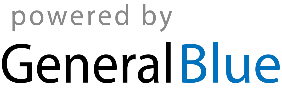 